MY “WHAT IF STORY” 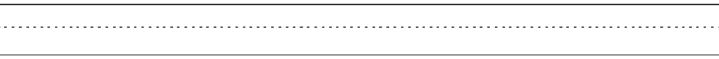 